Сумська міська рада VIIІ СКЛИКАННЯ______ СЕСІЯ                                           РІШЕННЯВраховуючи рішення Сумської міської ради від 27 жовтня 2021 року            № 2221-МР «Про припинення діяльності комунальної установи «Сумський міський центр дозвілля молоді» Сумської міської ради шляхом поділу на Комунальну установу Сумської міської ради «Центр культури, молоді і дозвілля» та Комунальну установу «Молодіжний центр «Романтика» Сумської міської ради» (зі змінами), керуючись статтею 25 Закону України «Про місцеве самоврядування в Україні», Сумська міська радаВИРІШИЛА:Внести зміни до рішення Сумської міської ради від 27 жовтня 2021 року № 2009 - МР «Про Положення про відділ молодіжної політики Сумської міської ради», а саме: у пункті 3.2.11 розділу ІІІ додатку до рішення слова                          «КУ «Сумський міський центр дозвілля молоді» Сумської міської ради» замінити на: «КУ «Молодіжний центр «Романтика» Сумської міської ради».Організацію виконання рішення покласти на заступника міського голови з питань діяльності виконавчих органів ради Полякова С.В.                Сумський міський голова				                Олександр ЛИСЕНКОВиконавець: Сахнюк Т.В.__________Ініціатор розгляду питання – Сумський міський голова Проєкт рішення підготовлено відділом молодіжної політики Сумської міської радиДоповідач: Сахнюк Т.В.Лист погодженнядо проєкту рішення з питання«Про внесення змін до рішення Сумської міської ради від 27 жовтня 2021 року    № 2009 - МР «Про Положення про відділ молодіжної політики Сумської міської ради»«Проєкт рішення підготовлений з урахуванням вимог Закону України «Про доступ до публічної інформації» та Закону України «Про захист персональних даних»                                                                                        		Сахнюк Т.В.                                                                                              _________________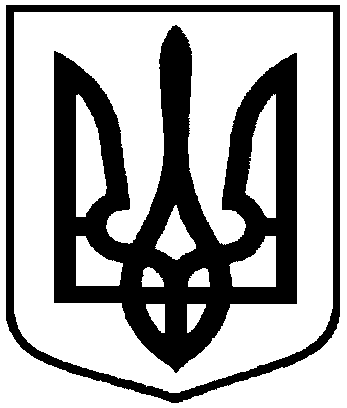 Проєкт оприлюднено«____»________2022р.від ____________ року   №_______ - МРм. СумиПро внесення змін до рішення Сумської міської ради від 27 жовтня 2021 року    № 2009 - МР «Про Положення про відділ молодіжної політики Сумської міської ради»Начальник відділу молодіжна політика Сумської міської радиТ.В. СахнюкЗаступник міського голови з питань діяльності виконавчих органів радиС.В. ПоляковВ.о. начальника відділу організаційно-кадрової роботи Сумської міської радиЛ.В. СердюкНачальник правового управлінняО.В. ЧайченкоСекретар Сумської міської радиО.М. Рєзнік